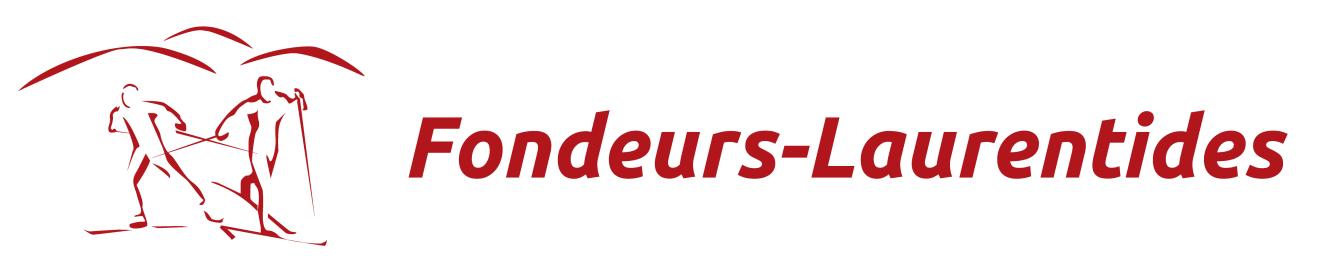 Les représentants des Fondeurs font belle figure lors de la Eastern Cup à Craftsbury Chez les hommes à l'épreuve du 5 km, Ricardo Izquierdo-Bernier a décroché la médaille de bronze. Du côté des femmes, à l'épreuve du 5 km, Cendrine Browne a terminé au 5e rang sur un total de 205 participantes.
Dans la catégorie sprint U16 du côté des filles Rosalie Vermette a pris le meilleur rang chez les Fondeurs en se classant 14e sur 44 participantes.
Bravo à tous nos participants! 